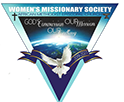 Area: Local Church:  President:  Title of Article:  If pictures are included, please email separately as a jpg or tif file. No more than 3.Please use Times New Roman, 12 pt font. No more than 350 words per article.Insert text below: 